INSTITUTO TECNOLÓGICO SUPERIOR DEL SUR DE GUANAJUATO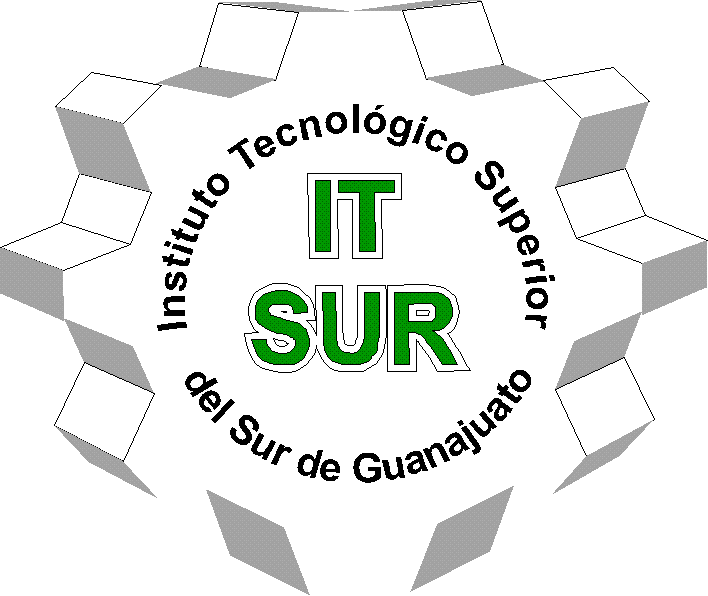 NOMBRE DEL TRABAJO PROFESIONALOpción N: Titulación Integral – Nombre de la opciónElaborada por: Nombre de la o el alumno(a)Que presenta para obtener el título de:INGENIERO…Asesor:Nombre de asesor(a)Uriangato, Gto.                                                                         mes de año“TÍTULO DEL TRABAJO PROFESIONAL” Elaborada por:Nombre del AlumnoAprobado por. . . . .  . . . .  . . . . . . . . . . . . . . . . . . . . . . . . . . . . . . . . . . . . . . . . . . . . . .Nombre del Asesor (Nombre completo y grado) Docente de la carrera de Ingeniería ….……….Asesor de la opción de titulaciónRevisado por. . . . .  . . . .  . . . . . . . . . . . . . . . . . . . . . . . . . . . . . . . . . . . . . . . . . . . . . .Nombre del Revisor (Nombre completo y grado) Docente de la carrera de Ingeniería ……………Revisor de la opción de titulaciónRevisado por. . . . .  . . . .  . . . . . . . . . . . . . . . . . . . . . . . . . . . . . . . . . . . . . . . . . . . . . .Nombre del Revisor (Nombre completo y grado)Docente de la carrera de Ingeniería ……………Revisor de la opción de titulación3.- LIBERACIÓN DE PROYECTO PARA LA TITULACIÓN INTEGRALElementos del trabajo profesionalCopia de la portadaOficio de Liberación de Proyecto para la Titulación IntegralResumenAbstractPalabras Claves (keywords)AgradecimientosDedicatoriaÍndice generalÍndice de figuras Índice de tablasÍndice de contenidoContenido (Todo lo que se indica en la tabla de contenido )Título de la tesis: La finalidad del título de un trabajo de Tesis es informar cuál es el contenido del documento. Debe reunir las siguientes características:   •  Relativamente breve (no exceder 15 palabras y de 100 caracteres incluyendo espacios en blanco)  y atractivo; •  Que incluya los términos más relevantes que se refieren al tema del trabajo para ser fácilmente ubicado; •  Escribirlo al final, cuando ya se tiene idea del contenido total del trabajo de Tesis.Resumen y abstract: El resumen y abstract representa una versión breve del trabajo, el cual permite a los miembros del ITSUR identificar rápidamente y con exactitud, el contenido del trabajo.Características del resumen:Orientar quien lee, de forma rápida y exacta, sobre la relevancia del trabajo. Expresa de forma clara y breve “los objetivos y el alcance del estudio, los procedimientos básicos, los métodos analíticos y observacionales, los principales hallazgos y las conclusiones.”  Se redacta en tercera persona, tiempo pasado, excluir abreviaturas y referencias bibliográficas. La extensión del resumen de no más de 250 palabras. El Abstract es el resumen en inglés.Palabras claves (keywords) •  Número: de tres a diez palabras clave. 
•  Función: ayudan a indexar el trabajo en determinadas bases de datos, a fin de ser ubicado.Capítulo 1Introducción.Aspectos relevantes que deben aparecer: •  Introduce a quien lee sobre el contenido de tu trabajo. 
•  Razones que impulsaron la investigación.
•  A groso modo se redactan en el texto los objetivos de la investigación.Capítulo 2Marco teórico (Antecedentes).Es la consideración de lo que se ha investigado acerca del objeto de nuestro trabajo. Es una síntesis de las investigaciones o trabajos realizados, hasta el momento, sobre el problema en estudio.  A partir de estas investigaciones se determinará el enfoque metodológico de la futura investigación. En síntesis, responde a la pregunta: ¿qué antecedentes existen sobre el problema que se desea investigar? En general, se podría afirmar que los antecedentes tienen como funciones:Organizar datos y hechos significativos para descubrir las relaciones entre el problema que se quiere investigar con los resultados que ya existen acerca del mismo. Evitar que el investigador aborde temáticas que ya han sido investigadas o carecen de importancia científica. Elegir los factores y variables que serán estudiados en la investigación, así como sus estrategias de medición, validez y confiabilidad. Evitar variables extrañas que podrían desviar del problema esencial. Capítulo 3Planteamiento del problema3.1.	Identificación. Consiste en la delimitación del objeto de estudio. Debe estar claramente formulado y sin ambigüedades. La identificación del problema representa de manera clara la situación económica y/o social que da origen a la formulación del trabajo de investigación, indicando la causa que lo origina, la magnitud de la misma en el ámbito regional (utilizando para ello parámetros cuantitativos), así como las bases, referencias o supuestos de los estimados.  3.2. 	Justificación. Sustenta con argumentos sólidos y convincentes (magnitud, trascendencia, factibilidad y vulnerabilidad del problema) la realización de un estudio y los propósitos que motivan el desarrollo de una investigación. 3.3. 	Alcance. En este punto se establece hasta dónde se llegará con la investigación, qué tanto se pretende abarcar y qué se dejará sin tocar en el estudio. Se plasmará en forma resumida lo que la o el alumno espera de su tema, tanto en lo que supone va a satisfacer con él como hasta dónde va a llegar con su investigación y lo que no va a tocar. Capítulo 4ObjetivosLa definición de los objetivos se hace en relación con el problema. Sirven de guía para el estudio, determinan los límites y la amplitud, orientan sobre los resultados que se esperan obtener, y permiten determinar las etapas del proceso del estudio por realizar. Cabe destacar, que los objetivos deben estar dirigidos a loselementos básicos del problema, ser medibles y observables, claros y precisos y seguir un orden metodológico. Tipos de objetivos a desarrollar en la investigación:Objetivos generales. resultados a los que se quiere llegar en toda la investigación redactados con un verbo en infinitivo y debe englobar a los verbos de los objetivos específicos.Objetivos específicos. los que son propios de cada una de las etapas de la investigación redactados con un verbo en infinitivo. Se investigan los objetivos específicos y no el objetivo general, ya que la “suma de los objetivos específicos es igual al objetivo general”.Capítulo 5MetodologíaLa metodología es una relación clara y concisa de cada una de las etapas de la investigación. En términos generales, el diseño metodológico es la descripción de cómo se va a realizar la investigación y tiene que responder a tres cuestiones:¿Dónde se realizó el trabajo? Describir el lugar donde se implementó el trabajo.¿Qué se realizó? Las etapas que se realizaron al implementar el trabajo de tesis.¿Cómo se realizó? Describir cada una de las etapas según la forma en que se implementaron, que instrumentos se utilizaron, como se aplicaron o utilizaronDesarrollar tantas subsecciones como sea necesario.Capítulo 6ResultadosSe presenta sólo los resultados relevantes y relacionados con los objetivos del estudio, incluso los contrarios a la hipótesis,  en secuencia lógica y  con suficiente detalle que permita justificar las conclusiones. Los cuadros (tablas) y lo gráficos (ilustraciones), sólo cuando contribuyan a la nitidez de la explicación. En el texto se deben citar todos los cuadros y figuras.Capítulo 7Análisis de ResultadosEs importante en el análisis de los resultados:•  Examinar e interpretar los resultados obtenidos en la investigación con los antecedentes.
•  Discutirla coherencia y las contradicciones fundamentales de los datos obtenidos.
•  Contrastar las implicaciones de los resultados con respecto a las hipótesis originales.  De aquí emergen los nuevos conocimientos y las hipótesis a verificar en nuevos estudios.Capítulo 8Conclusiones y trabajo a futuro
Responde a la pregunta o preguntas que se planteó la investigación y que aparecen en la introducción.  Aquí la o el autor expresa su acuerdo o desacuerdo con los datos obtenidos en la investigación y fundamenta su postura de acuerdo al objetivo general.Trabajo a futuro se incluye al final de esta sección con las recomendaciones y/o sugerencias para continuar con este trabajo de investigación.Referencias bibliográficasEs un listado de las referencias bibliográficas citadas o consultadas para la elaboración del trabajo de investigación, escritas de acuerdo con la normativa internacional para citación de bibliografía. AnexosCriterios generales para la redacción del trabajo de investigaciónLos trabajos de investigación deben elaborarse en el procesador de palabras Word para Windows, tomando en cuenta los siguientes aspectos (ver tabla 2):TABLA 2. CRITERIOS PARA LA PRESENTACIÓN DEL TRABAJOS DE INVESTIGACIÓNFuenteArialTamaño12Interlineado1.5 renglonesExtensiónMínimo 40páginas del contenido (Sin incluir ANEXOS)SangríasSin sangríasMargenJustificadoNumeraciónParte inferior derechaFormato de Tablas y de FigurasNumeración y título en la parte inferiorFuente Arial 10 Espaciado sencilloEspecificar la fuente de la tabla en caso de ser necesarioTituloEl título de la tesis debe ser de máximo 100 caracteres (incluyendo espacios en blanco)